ТОМСКАЯ  ОБЛАСТЬТЕГУЛЬДЕТСКИЙ  РАЙОНМуниципальное образование Берегаевское сельское поселениеИНФОРМАЦИОННЫЙ БЮЛЛЕТЕНЬПериодическое официальное печатное издание, предназначенное для опубликованияправовых актов органов местного самоуправления Берегаевского сельского поселения и иной официальной информации Издается с 2008 г.								               № 1 ул. Ленинская, д.17а, п. Берегаево 1 РАЗДЕЛ – РЕШЕНИЯ СОВЕТА  11  РАЗДЕЛ – ПОСТАНОВЛЕНИЯ, РАСПОРЯЖЕНИЯ АДМИНИСТРАЦИИ ПОСЕЛЕНИЯПОСТАНОВЛЕНИЕ 31.01.2020                                                                                                                              №  2Об установлении стоимости услуг, предоставляемыхсогласно гарантированному перечню услуг по погребениюВ соответствии с Федеральным законом от 12 января 1996 года № 8-ФЗ  «О погребении и похоронном деле», Законом Томской области от 12 января 2005 года  № 6-ОЗ «О погребении и похоронном деле в Томской области», распоряжением Губернатора Томской области от 15.10.2015 № 761-ра «Об организации согласования стоимости услуг, предоставляемых согласно гарантированному перечню услуг по погребению»ПОСТАНОВЛЯЮ:1. Установить стоимость услуг, предоставляемых согласно гарантированному перечню услуг по погребению супругу, близким родственникам, иным родственникам, законному представителю или иному лицу, взявшему на себя обязанность осуществить погребение умершего  в размере 7 962 руб. 2. Установить стоимость услуг, предоставляемых согласно гарантированному перечню услуг по погребению, в случае отсутствия супруга, близких родственников, иных родственников либо законного представителя умершего или при невозможности осуществить ими погребение, а также при отсутствии иных лиц, взявших на себя обязанность осуществить погребение, погребение умершего на дому, на улице или в ином месте после установления органами внутренних дел его личности в размере 5 768 руб.3. Настоящее постановление вступает в силу со дня его официального опубликования и распространяется на правоотношения, возникшие с 1 февраля 2020 года без окончания срока действия.4. Постановление Администрации Берегаевского сельского поселения от 31.01.2019    № 4 «Об установлении стоимости услуг, предоставляемых согласно гарантированному перечню услуг по погребению» признать утратившим силу.5. Настоящее постановление опубликовать в информационном бюллетене                                 и разместить на официальном сайте органов местного самоуправления Берегаевского сельского поселения в информационно-телекоммуникационной сети «Интернет»: beregaevo.ru.Глава  поселения  	                    О.А. ЖендаревПОСТАНОВЛЕНИЕ07.02.2020                                                                                                              № 03О местах (площадках) накопления твердых коммунальных отходов на территории Берегаевского сельского поселенияВ соответствии с пунктом 4 статьи 13.4 Федерального закона от 24 июня 1998 года № 89-ФЗ «Об отходах производства и потребления», пунктами 4 и 22 Правил обустройства мест (площадок) накопления твердых коммунальных отходов и ведения их реестра, утвержденных постановлением Правительства Российской Федерации от 31.08.2018 № 1039,ПОСТАНОВЛЯЮ:1. Утвердить: 1) Схему размещения мест (площадок) накопления твердых коммунальных отходов на территории Берегаевского сельского поселения согласно приложению № 1 к настоящему постановлению.2) Форму реестра мест (площадок) накопления твердых коммунальных отходов, расположенных на территории муниципального образования «Берегаевское сельское поселение», согласно приложению № 2 к настоящему постановлению.3) Форму заявки о согласовании с органом местного самоуправления создания места (площадки) накопления твердых коммунальных отходов согласно приложению № 3 к настоящему постановлению. 5) Форму заявки о включении в реестр мест (площадок) накопления твердых коммунальных отходов сведений о месте (площадке) накопления твердых коммунальных отходов согласно приложению № 4 к настоящему постановлению.2. Настоящее постановление вступает в силу со дня его официального опубликования (обнародования).3. Настоящее постановление обнародовать на информационных стендах Берегаевского сельского поселения и разместить на официальном сайте муниципального образования «Берегаевское сельское поселение» в информационно-телекоммуникационной сети Интернет.4. Контроль за исполнением настоящего постановления оставляю за собой.Глава Берегаевскогосельского поселения                                                                            О. А. Жендарев                                                                                                                                                                            Приложение № 1                                                                                                               УТВЕРЖДЕНО                                                                                                                   постановлением                                                                                                                   Администрации Берегаевского                                                                                                                   сельского поселения                                                                                                                   от 07.02.2020 № 03Схемаразмещения мест (площадок) накопления твердых коммунальных отходов на территории Берегаевского сельского поселения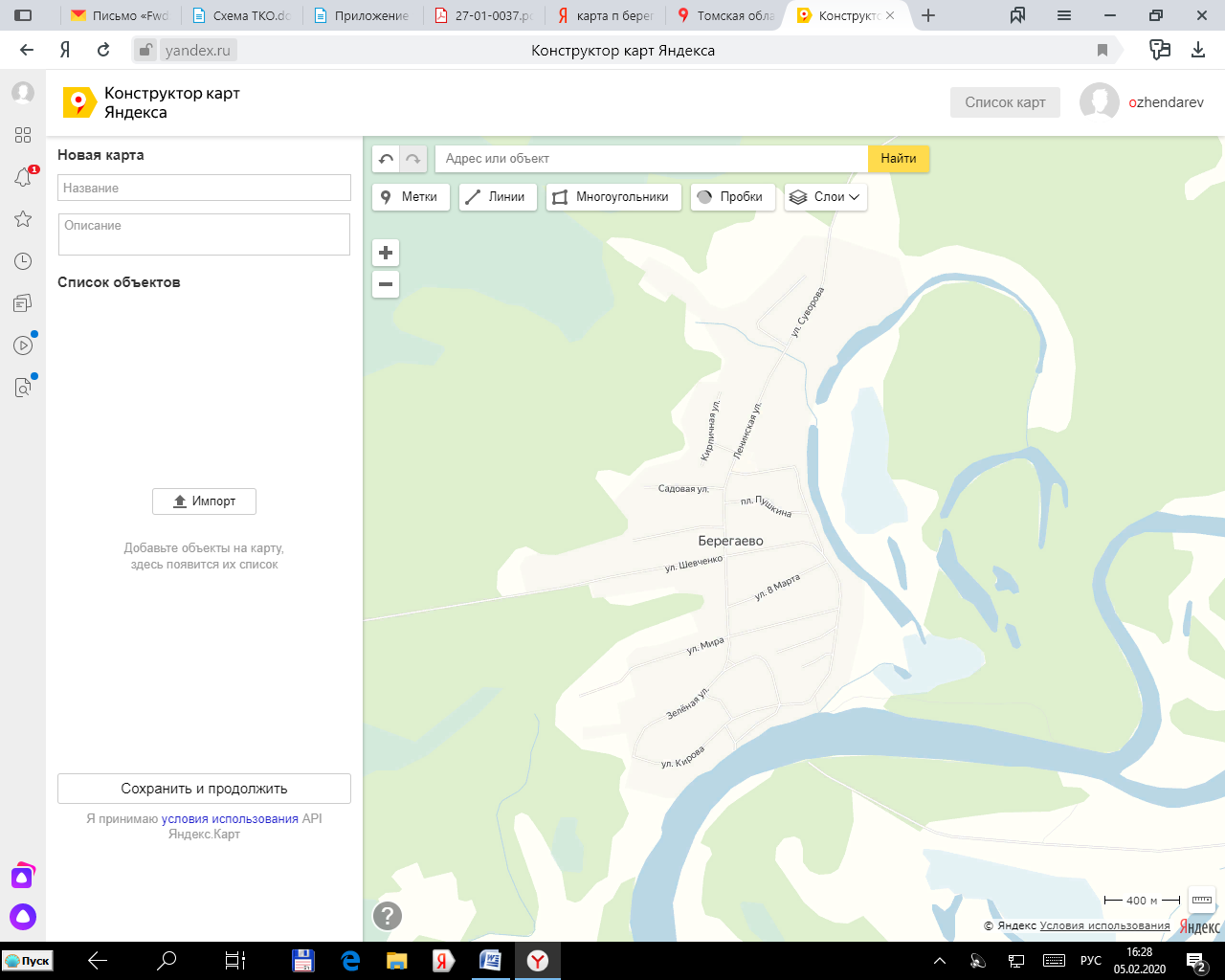 Условные обозначения:           - место (площадка) накопления твёрдых коммунальных отходов п. Берегаево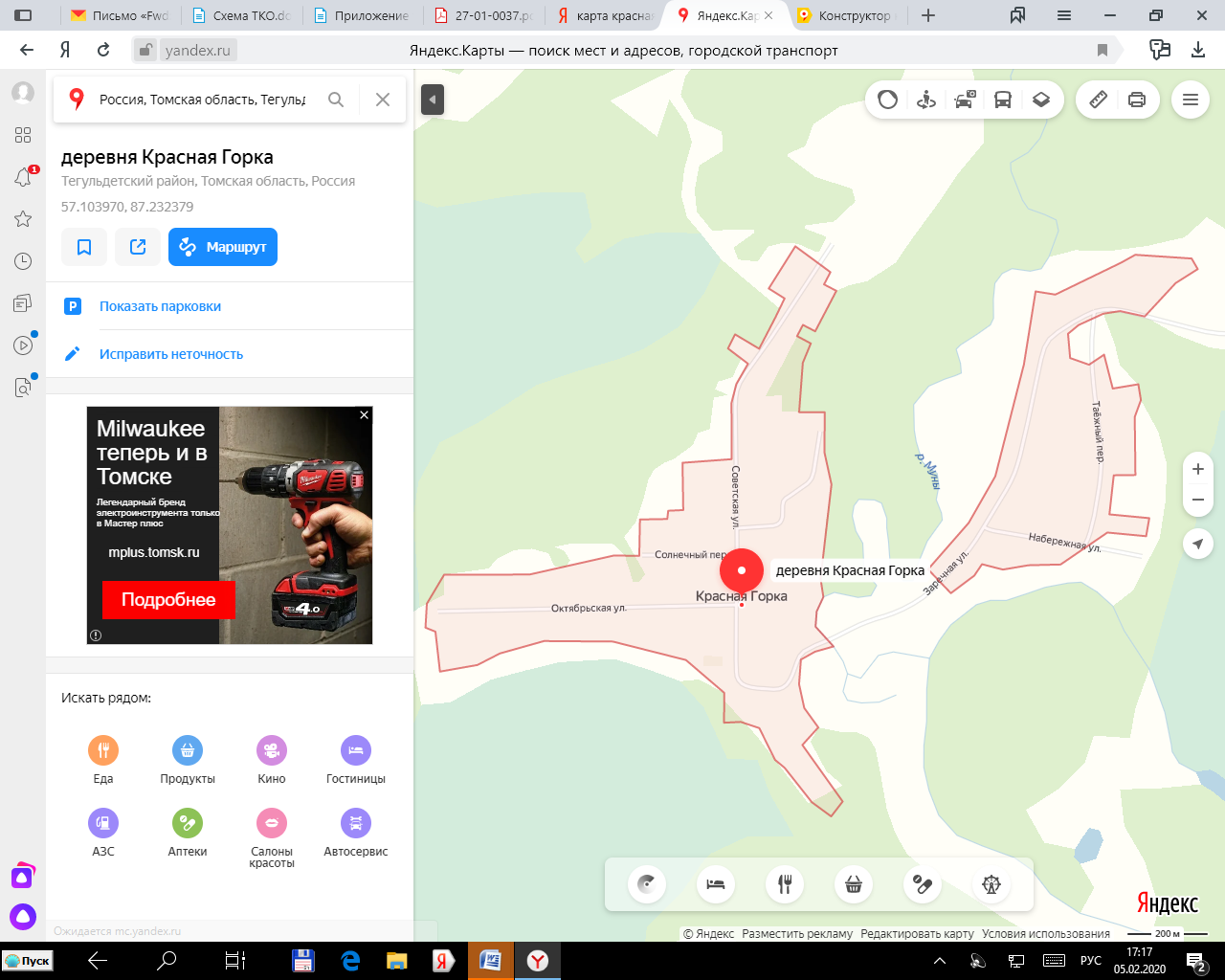 Условные обозначения:           - место (площадка) накопления твёрдых коммунальных отходов д. Красная Горка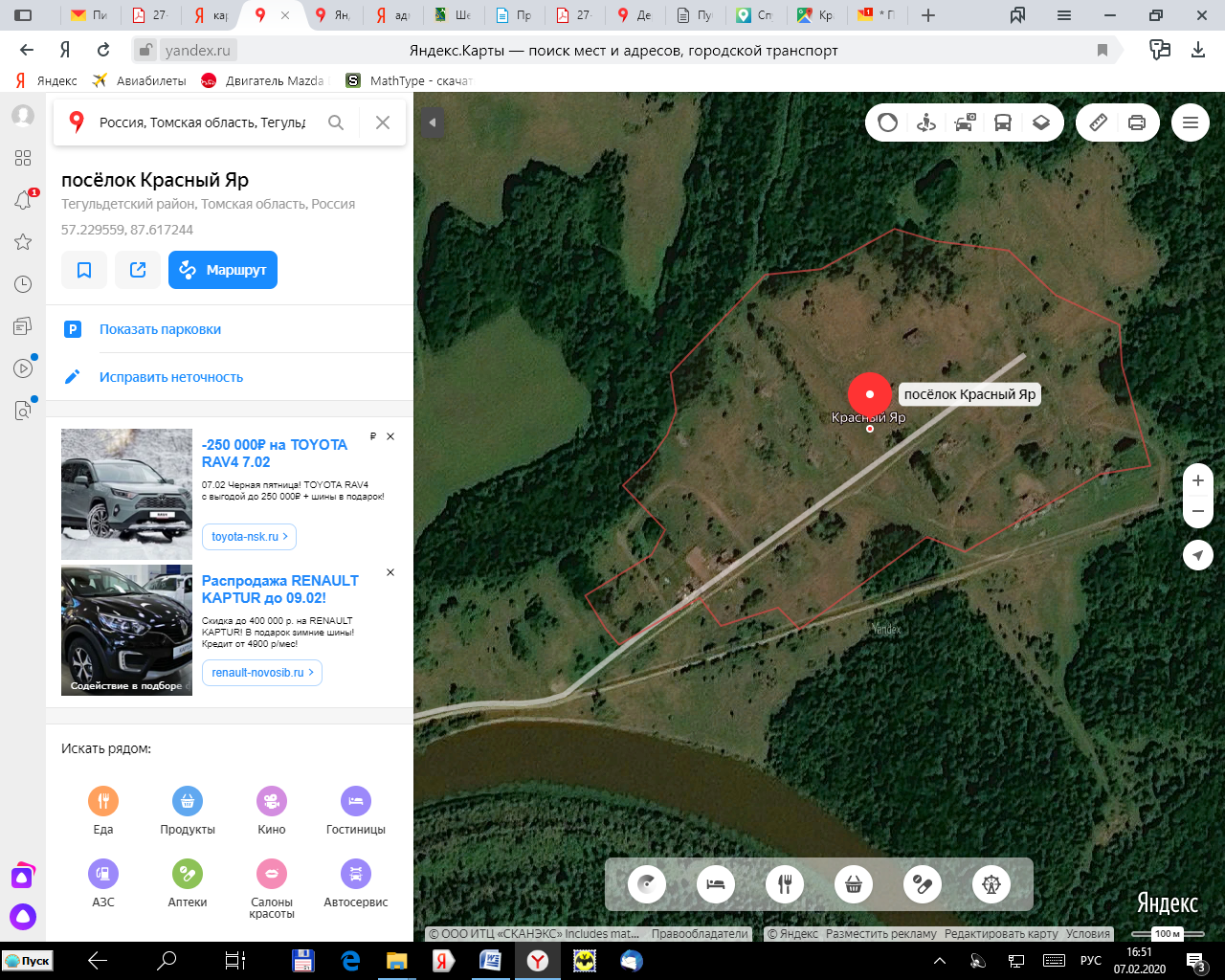 Условные обозначения:           - место (площадка) накопления твёрдых коммунальных отходов п. Красный ЯрПриложение № 2УТВЕРЖДЕНА                                                                                                                   постановлением                                                                                                                   Администрации Берегаевского                                                                                                                   сельского поселения                                                                                                                   от 07.02.2020  № 03Форма реестра мест (площадок) накопления твердых коммунальных отходов, расположенных на территориимуниципального образования «Берегаевское сельское поселения»   Приложение № 3  УТВЕРЖДЕНА                                                                                                                   постановлениемАдминистрации Берегаевскогосельского поселения                                                                                                                   от  07.02.2020  № 03 ФОРМАВ Администрацию Берегаевского сельского поселенияот__________________________________(для юридических лиц, в том числе органов государственной власти и местного самоуправления, - полное наименование иосновной государственный регистрационный номер записи вЕдином государственном  реестре юридических лиц, фактический адрес;для индивидуальных предпринимателей - фамилия, имя,отчество (последнее – при наличии), основной государственный регистрационный номер записив Едином государственном реестре индивидуальных предпринимателей, адрес регистрации по месту жительства;для физических лиц - фамилия, имя, отчество (последнее – при наличии), серия, номер и дата выдачи паспорта или иногодокумента, удостоверяющего личность в соответствии с законодательством Российской Федерации, адрес регистрации по месту жительства, контактные данные)ЗАЯВКАо согласовании с органом местного самоуправления создания места (площадки) накопления твердых коммунальных отходовПрошу  согласовать  создание места (площадки) накопления твердых коммунальных отходов в____________________________________________________________________________(указать населенный пункт муниципального образования)__________________________________________________________________________________________________________________________________________________________________________(адрес и (или) географические координаты места (площадки) накопления твердых коммунальных отходов) Данные о технических характеристиках места (площадки) накопления твердых коммунальных отходов:____________________________________________________________________________________________________(сведения об используемом ограждении, покрытии, площади площадки, количестве размещенных и планируемых к размещению контейнеров и бункеров с указанием их объема)Данные о собственнике места (площадки) накопления твердых коммунальных отходов:_____________________________________________________________________________________(для юридических лиц, в том числе органов государственной власти и местного самоуправления, - полное наименование и основной государственный регистрационный номер записи в Едином государственном реестре юридических лиц, фактический адрес;для индивидуальных предпринимателей - фамилия, имя, отчество (последнее – при наличии), основной государственный регистрационный номер записи в Едином государственном реестре индивидуальных предпринимателей, адрес регистрации по месту жительства;для физических лиц - фамилия, имя, отчество (последнее – при наличии), серия, номер и дата выдачи паспорта или иного документа, удостоверяющего личность в соответствии с законодательством Российской Федерации, адрес регистрации по месту жительства, контактные данные)Данные об источниках образования твердых коммунальных отходов, которые складируются в месте (на площадке) накопления твердых коммунальных отходов:_____________________________________________________________________________________ (сведения об одном или нескольких объектах капитального строительства, территории (части территории) поселения, при осуществлении деятельности на которых у физических и юридических лиц образуются твердые коммунальные отходы, складируемые в месте (на площадке) накопления твердых коммунальных отходов)________________             ______________                                   __________________   дата подачи заявки                    подпись заявителя                                             расшифровка подписи   Приложение № 4УТВЕРЖДЕНА                                                                                                                   постановлениемАдминистрации Берегаевскогосельского поселения                                                                                                                   от 07.02.2020  № 03ФОРМАВ Администрацию Берегаевского сельского поселения от________________________________(для юридических лиц, в том числе органов государственной власти и местного самоуправления, - полное наименование иосновной государственный регистрационный номер записи вЕдином государственном  реестре юридических лиц, фактический адрес;для индивидуальных предпринимателей - фамилия, имя,отчество (последнее – при наличии), основной государственный регистрационный номер записив Едином государственном реестре индивидуальных предпринимателей, адрес регистрации по месту жительства;для физических лиц - фамилия, имя, отчество (последнее – при наличии), серия, номер и дата выдачи паспорта или иногодокумента, удостоверяющего личность в соответствии с законодательством Российской Федерации, адрес регистрации по месту жительства, контактные данные)ЗАЯВКАо включении в реестр мест (площадок) накопления твердых коммунальных отходов сведений о месте (площадке) накопления твердых коммунальных отходовПрошу включить в реестр мест (площадок) накопления твердых коммунальных отходов сведения о следующем месте (площадке) накопления твердых коммунальных отходов:1. Данные о нахождении места (площадки) накопления твердых коммунальных отходов в____________________________________________________________________________________                                            (указать населенный пункт муниципального образования)_____________________________________________________________________________________________________(адрес и (или) географические координаты места (площадки) накопления твердых коммунальных отходов)2. Данные о технических характеристиках места (площадки) накопления твердых коммунальных отходов:_____________________________________________________________________________________(сведения об используемом ограждении, покрытии, площади площадки, количестве размещенных и планируемых к размещению контейнеров и бункеров с указанием их объема)3. Данные о собственнике места (площадки) накопления твердых коммунальных отходов:_____________________________________________________________________________________(для юридических лиц, в том числе органов государственной власти и местного самоуправления, - полное наименование и основной государственный регистрационный номер записи в Едином государственном реестре юридических лиц, фактический адрес;для индивидуальных предпринимателей - фамилия, имя, отчество (последнее – при наличии), основной государственный регистрационный номер записи в Едином государственном реестре индивидуальных предпринимателей, адрес регистрации по месту жительства;для физических лиц - фамилия, имя, отчество (последнее – при наличии), серия, номер и дата выдачи паспорта или иного документа, удостоверяющего личность в соответствии с законодательством Российской Федерации, адрес регистрации по месту жительства, контактные данные)4.  Данные об источниках образования твердых коммунальных отходов, которые складируются в месте (на площадке) накопления твердых коммунальных отходов:_____________________________________________________________________________________ (сведения об одном или нескольких объектах капитального строительства, территории (части территории) поселения, при осуществлении деятельности на которых у физических и юридических лиц образуются твердые коммунальные отходы, складируемые в  месте (на площадке) накопления твердых коммунальных отходов)5. Создание места (площадки) накопления твердых коммунальных отходов согласовано __________________________________________________________________________________указать дату, номер решения уполномоченного органа местного самоуправления________________             ______________                                   __________________   дата подачи заявки                   подпись заявителя                                             расшифровка подписи1. Раздел «Данные о нахождении мест (площадок) накопления ТКО»1. Раздел «Данные о нахождении мест (площадок) накопления ТКО»1. Раздел «Данные о нахождении мест (площадок) накопления ТКО»1. Раздел «Данные о нахождении мест (площадок) накопления ТКО»2. Раздел «Данные о технических характеристиках мест (площадок) накопления ТКО»2. Раздел «Данные о технических характеристиках мест (площадок) накопления ТКО»2. Раздел «Данные о технических характеристиках мест (площадок) накопления ТКО»2. Раздел «Данные о технических характеристиках мест (площадок) накопления ТКО»2. Раздел «Данные о технических характеристиках мест (площадок) накопления ТКО»3. Раздел «Данные о собственниках мест (площадок) накопления ТКО»4. Раздел «Данные об источниках образования ТКО, которые складируются в местах (на площадках) накопления ТКО»4. Раздел «Данные об источниках образования ТКО, которые складируются в местах (на площадках) накопления ТКО»Сведения о почтовом адресе мест (площадок) накопления ТКОСведения о почтовом адресе мест (площадок) накопления ТКОСведения о почтовом адресе мест (площадок) накопления ТКО(и/или)Сведения о географических координатах мест (площадок) накопления ТКОСведения об используемом ограждении (металлическое, деревянное ...)Сведения об используемом покрытии (бетон, асфальт, грунт….)Сведения о площади, кв.м.Сведения  размещенных контейнерахСведения  размещенных контейнерах3. Раздел «Данные о собственниках мест (площадок) накопления ТКО»Сведения об объектах капитального строительства (при осуществлении деятельности на которых у физических и юридических лиц образуются твердые коммунальные отходы, складируемые в соответствующих местах (на площадках) накопления ТКО)Сведения об объектах капитального строительства (при осуществлении деятельности на которых у физических и юридических лиц образуются твердые коммунальные отходы, складируемые в соответствующих местах (на площадках) накопления ТКО)Населённый пунктулица№ дома(и/или)Сведения о географических координатах мест (площадок) накопления ТКОСведения об используемом ограждении (металлическое, деревянное ...)Сведения об используемом покрытии (бетон, асфальт, грунт….)Сведения о площади, кв.м.количество контейнеров, шт.объем контейнеров, м 33. Раздел «Данные о собственниках мест (площадок) накопления ТКО»вид объектаадрес      Ответственный за выпуск  Коновальчик Н.Н.                                                                                          Бесплатно